Inteligencia emocional en estudiantes de bachillerato y de universidadEmotional intelligence in high school and collegeMaría Esther Barradas AlarcónFacultad de Psicología U.V. Región Veracruz, México.ebarradas@uv.mxRodolfo Delgadillo Castillo Facultad de Psicología U.V. Región Veracruz, México.rdelgadillo@uv.mxVanessa Gutiérrez CotaitaFacultad de Psicología U.V. Región Veracruz, México.vagutierrez@uv.mxAlejandro Franco Perea Facultad de Psicología U.V. Región Veracruz, México. alejandrofrp@gmail.comDavid Rafael Farias SegoviaFacultad de Psicología U.V. Región Veracruz, México.drfs365@gmail.comResumenLa inteligencia emocional es una forma de interactuar con el mundo que tiene muy en cuenta los sentimientos, y engloba habilidades tales como el control de los impulsos, la autoconciencia, la motivación, el entusiasmo, la perseverancia, la empatía, la agilidad mental. Objetivos: Comparar el nivel de  inteligencia emocional en  de preparatoria con estudiantes de universidad. La población  fue: 125 estudiantes de los cuales 98 fueron  de nivel universitarios y 34 de preparatoria ambas escuelas públicas. Se aplicó el test de Robert K. Cooper y Ayman Sawaf titulado Test de Coeficiente Emocional  CE®. Resultados.- Con una distribución del 100% para cada grado escolar encontramos que en la Sección II: Conocimiento Emocional en la zona de rendimiento nivel Óptimo el n=14(14.3%)  fue de estudiantes de universidad y n=4 (12%) estudiantes de  preparatoria En la Sección III: Competencias de CE tenemos  n=7(6.8%) en estudiantes de universidad y n=3(10.2%) estudiantes de preparatoria. Conclusiones. Los resultados dejan entre ver que no hay mucha discrepancia en la inteligencia emocional por el nivel académico, sin embargo independientemente de esto si partimos de la definición de inteligencia emocional propuesta en 1997 por Bar-On (Citado en Ugarriza, 2001. p.131) como “Un conjunto de habilidades personales, emocionales, sociales y de destreza que influyen en nuestra habilidad para adaptarnos y enfrentar las demandas y presiones del medio”, nos indica lo indispensable de que se le pueda fomentar al estudiante dicha inteligencia. Ya que está inmersa en los pilares de la educación.Palabras clave: Inteligencia EmocionalAbstractEmotional intelligence is a way to interact with the world is well aware of the feelings, and includes skills such as impulse control, self-awareness, motivation, enthusiasm, perseverance, empathy, mental agility . Objectives: To compare the level of emotional intelligence in high school with college students. The population was: 125 students of which 98 were college preparatory level and 34 both public schools. test Robert K. Cooper and Ayman Sawaf entitled Emotional Coefficient test was applied CE®. Results.- With a 100% distribution for each grade found that Section II: Emotional Knowledge area Optimal performance level n = 14 (14.3%) was college students and n = 4 (12%) students school Section III: Powers of EC have n = 7 (6.8%) in college students and n = 3 (10.2%) high school students. Conclusions. The results leave between seeing that there is not much discrepancy in emotional intelligence by academic level, however regardless of this if we start from the definition of emotional intelligence proposed in 1997 by Bar-On (Quoted in Ugarriza, 2001. p.131) as "a set of personal, emotional, social skills and skills that influence our ability to adapt and cope with environmental demands and pressures", indicates that it is essential to encourage the student said intelligence. Since it is embedded in the pillars of education.Key words: Emotional IntelligenceFecha recepción:   Mayo 2016          Fecha aceptación: Julio 2016Introducción.Como resultado de la aplicación de los principios de la inteligencia emocional diversas áreas de desarrollo personal, las habilidades interpersonales enmarcadas en el concepto de inteligencia emocional son altamente valoradas en el mundo de los negocios pues ayudan a aumentar la efectividad y la calidad del servicio que los diversos profesionistas ofrecen. Esto se sustenta con la afirmación de  Martínez y Aparicio (1999) quienes afirman que solo el 20% de éxito en las distintas áreas es atribuible al coeficiente intelectual. El restante 80% Se atribuye a una serie de variables relacionadas con el área emocional, como la empatía, la asertividad, el éxito en las relaciones sociales, entre otras.Las limitaciones a las que se enfrentan los alumnos con un bajo dominio de habilidades como la inteligencia emocional son especialmente problemáticas en el ejercicio profesional y se relacionan con observar y «leer» el ambiente social, adoptar la perspectiva del otro, parafrasear o demostrar comprensión respecto de los pensamientos y sentimientos del interlocutor, ofrecer una retroalimentación positiva, elaborar y responder preguntas, hablar en público, ofrecer apoyo verbal y no verbal, abordar personas desconocidas y que representen autoridad, controlar la propia ansiedad, observar la propia actuación interpersonal, tratar con el silencio del interlocutor, entre otros. (Del Pette, Del Pette y Mendes 1999). De aquí la importancia de este estudio el que tiene  por objetivo identificar el nivel de inteligencia emocional con la que egresan los estudiantes de preparatoria y con la que ingresan  los estudiantes a la carrera de psicología, de la Universidad veracruzana campus Veracruz.CUERPO PRINCIPAL.La inteligencia ha sido un tema de gran relevancia en el desarrollo del hombre. La noción sobre inteligencia surgió de la observación diaria, al igual que muchas otras nociones en psicología, cuando las personas notaban que había diferencias entre individuos al momento de resolver problemas; había quienes solucionaban los problemas de manera casi automática, con una gran rapidez y precisión y aparentaban no realizar gran esfuerzo al hacerlo, por otro lado había quienes tenían grandes dificultades en la resolución de tareas, y generalmente a pesar de realizar grandes esfuerzos por completar las tareas generalmente fracasaban. El concepto inteligencia hizo posible la distinción de estos dos tipos de personas, llamando a las primeras inteligentes y a la segundas como tontos.	La inteligencia es un constructo de gran complejidad,  a lo largo del tiempo se han elaborado muchas y muy diversas teorías acerca de su estructura y naturaleza. Así como infinidad de  intentos por definirla. Según Sternberg (1987) existe una noción muy general de inteligencia con la que la mayoría de los autores acepta y esta es: “Un comportamiento adaptativo dirigido a un fin” (Sternberg, 1987. P.18).En 1990 Salovey y Mayer presentaron un artículo en el cual definían a la inteligencia emocional (I.E.) como “la capacidad para supervisar los sentimientos y las emociones de uno mismo y de los demás, de discriminar entre ellos y de usar esta información para la orientación de la acción y pensamiento propios” (Salovey y Mayer, 1990. Citados por Pérez y Castejón, 2006.p.4).  Su modelo original distinguía un conjunto de habilidades emocionales con fines adaptativos y conceptualmente relacionadas: a) evaluación y expresión de las emociones; b) regulación emocional y c) empleo de las emociones con fines adaptativos. Este modelo de IE de Salovey y Mayer surge a partir de la combinación de diversos postulados de eminentes teóricos de la inteligencia. A principios de la década de los noventa, estos autores continuaron la línea de investigación planteada y trabajada anteriormente por autores como Thorndike, Weschler, Gardner y Sternberg (Extremera y Fernández, 2003). Ferrando (2006) indica cuales fueron las aportaciones en específico que sirvieron como base para el modelo de Salovey y Mayer:a)	De Thorndike retoman el concepto de “inteligencia social”, pieza clave para su modelo de inteligencia emocional ya que la primera definición de IE que Mayer y su equipo ofrecen, la colocan dentro del concepto de inteligencia social. La conceptualización de Mayer y sus colegas consideraba a la IE como una forma de inteligencia social que implicaba la capacidad de orientar y manejar a uno mismo y a los demás.b)	De Weschler toman la noción de la inteligencia como una parte integrante de la personalidad. La personalidad entonces incluye diferentes dominios como capacidades cognitivas, rasgos de personalidad, comportamiento emocional y actitudes. Aunque Weschler es mejor conocido por su test de inteligencia, reconocía y valoraba los factores no cognitivos de la inteligencia.c)	De Sternberg tomaron la idea de la inteligencia como una capacidad adaptativa, de selección y modelamiento del ambiente, que incluía por supuesto capacidades emocionales y sociales.d)	De Gardner y sus inteligencias múltiples adoptaron la idea de la IE como una inteligencia complementaria a la cognitiva.Para este último autor  la inteligencia emocional significa el  conocimiento de la condición interna de una persona: el acceso a la propia vida emocional, a la propia escala de emociones, la capacidad de realizar discriminaciones entre las emociones y finalmente ponerles un nombre y acudir a ellas como un medio de interpretar y dirigir la propia conducta. (Gadner 1997)Es importante enfatizar que la inteligencia emocional, genera competencias que determinan la habilidad de una persona para enfrentarse a las demandas y presiones del entorno. La siguiente Tabla I ofrece un resumen de las habilidades implícitas en el Cociente Emocional.  Fuente: Barradas Alarcón 20012 Otro  autor importante de citar en este trabajo es Robert K. Cooper, Ph.D. (2005),  pionero en el campo de la neurología quien menciona que muchas personas  que se han preparado ampliamente  intelectualmente hablando, con curriculums brillantes, pero sin suficiente inteligencia emocional, terminan, trabajando a las órdenes de personas que tienen un Coeficiente Intelectual menor, pero tienen  mayor inteligencia  emocional  tan demandada hoy en día en la sociedad y campo laboral, lo mismo sucede con los alumnos pueden salir con promedios muy altos y sin haber desarrollado la inteligencia emocional.   Cooper, Ph.D. (2005),  desarrolla un instrumento para medir las competencias o aptitudes emocionales. Definiendo  como  aptitud emocional a la capacidad aprendida basada en la inteligencia emocional, que motiva un desempeño laboral sobresaliente, comenta además que la inteligencia emocional determina nuestro potencial para aprender las habilidades básicas mismas que  se fundamentan en  cinco elementos: Ambiente Actual, Conocimiento emocional de sí mismo,  Competencias Emocionales, Valores y creencias  y los Resultados (del estado emocional actual), Mismos que se describen en la siguiente tabla IIFuente: Barradas Alarcón 2014Descripción del Método.Tipo de investigación. El estudio es de tipo descriptivo- exploratorio su propósito es Identificar el nivel  la Inteligencia Emocional en los estudiantes de preparatoria y en estudiantes de universidad.Método. Se realizó a través de una metodología cuantitativa; que según Fernández, Hernández y Baptista (2014) es el método que utiliza la recolección y el análisis de datos para contestar preguntas de investigación, confiando en la medición numérica, el conteo y frecuentemente en el uso de la estadística para establecer con exactitud patrones de comportamiento en una población.Definición de variable.- Inteligencia emocional. Cooper y Sawaf  la definen como la capacidad de sentir, entender y aplicar eficazmente el poder y la agudeza de las emociones como fuente de energía humana, información, conexión e influencia.  (p. XIV). Instrumento.- Se utilizo la test de Robert K. Cooper y Ayman Sawaf titulado Test de Coeficiente Emocional  CE®. El cual cuenta con 243 items, repartidas en 21  dimensiones evaluadas en cuatro escalas (óptimo, diestro, vulnerable y de cautela). que a su vez se encuentran dentro de cinco zonas de rendimiento: Ambiente Actual, Conocimiento emocional de sí mismo, Competencias Emocionales, Valores y creencias, Resultados (del estado emocional actual). Ver tabla 2.Objetivo de Investigación.-: Identificar el nivel de  inteligencia emocional  los  estudiantes de la  Universidad Veracruzana, región Veracruz  y estudiantes de preparatoriaPoblación.- Se trabajo con el total de estudiantes 131 estudiantes de los cuales el 74.80% (n=98) son de universidad y el 25.10%  (n=33) de preparatoria de ambos de escuela pública. Ver Figura 1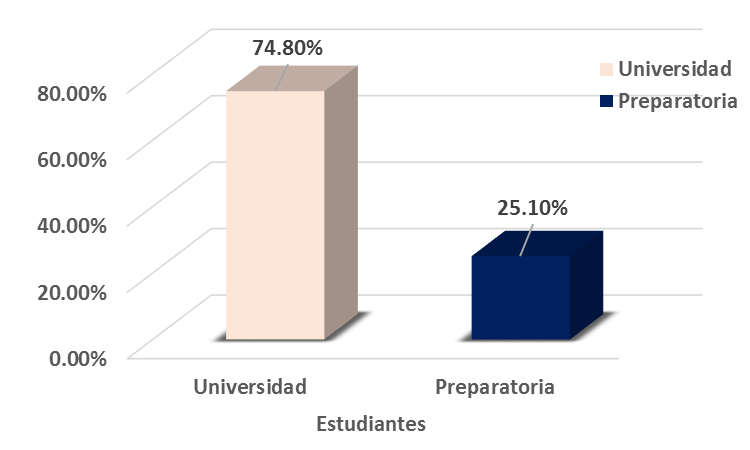 Fig. 1.- Total de estudiantes 131 estudiantes de los cuales el 74.80% ( n=98) son de universidad y el 25.10%  (n=33 ) de preparatoria de ambos de escuela pública.Fuente: propiaFuente: Propia.Fuente: Propia.CONCLUSIONES Y RECOMENDACIONESLos resultados.- Dando respuesta al objetivo de Investigación. Planteado de Identificar el nivel de  inteligencia emocional  los  estudiantes de la  Universidad Veracruzana, región Veracruz  y estudiantes de preparatoria, Se encontró lo siguiente: De la dimensión AMBIENTE ACTUAL: En esta zona de rendimiento se incorpora el  ambiente y circunstancias actuales, tanto en casa como en el Escuela. El 38% de los estudiantes universitarios y el 27% de los estudiantes de preparatoria presentan un nivel vulnerable y el 32% en ambos niveles presentaron un nivel de cautela en esta dimensión lo que significa que pueden estar presentando problema en su entorno que les está costando trabajo manejar. En la dimensión CONOCIMIENTO EMOCIONAL: Es el conocimiento básico de emociones que tienen de sí mismos dentro de ellos  mismos y de otros, significa tener un profundo entendimiento de nuestras emociones, fortalezas, debilidades, necesidades e impulsos. Las personas con una fuerte autoconciencia no son demasiado críticas ni tampoco tienen esperanzas irreales. Más bien, son honestos consigo mismas y con los demás. Son seguros de sí. Aquellos con un alto grado de autoconciencia reconocen cómo sus sentimientos los afectan a sí mismos, a otras personas y al desempeño en el trabajo. Esta sección trata sobre el contenido y la fuente de las emociones y habilidades propias para articularlas o direccionarlas exitosamente. En esta dimensión el 32% de universitarios y 39% de estudiantes de preparatoria manifiestan un nivel vulnerable, el 21% de universitarios y el 23% de los estudiantes de preparatoria presenta un nivel de cautela,  esto indica la necesidad que tienen de ser entrenados emocionalmente para identificar sus emociones y expresarlas adecuadamente, COMPETENCIAS EMOCIONALES: La Inteligencia Emocional determina la capacidad potencial que dispone cada persona para adquirir ciertas habilidades prácticas denominadas competencias emocionales. La Competencia Emocional en sí, demuestra hasta qué punto una persona ha sabido o podido trasladar ese potencial a las acciones de su vida cotidiana. Las 5 escalas de competencia emocional exploran habilidades fundamentales y patrones de conducta que has desarrollado en el tiempo para responder a eventos, gente y circunstancias de la vida.  El 39% de ambos grados académicos presentan u nivel vulnerable y el 33.6% de estudiantes universitarios y el 31% de los estudiantes de preparatoria presentan un  nivel en cautela.VALORES DE COCIENTE EMOCIONAL Y CREENCIAS: Los valores y creencias emocionales son patrones de pensamientos y sentimientos de los cuales tus acciones fluyen. Estas 6 escalas exploran tus creencias (principios y valores personales que guían tus acciones y marco de vida) aquellas profundas formas de sentir que marcan tu manera de actuar congruentemente con lo que dices y con lo que es para ti más importante en tu vida personal y laboral El 44% de los estudiantes universitarios y el 37.1% presentan un nivel vulnerable mientras que el 27.5% en cada uno presentan un nivel de cautela  RESULTADOS DE COCIENTE EMOCIONAL: Las escalas en esta sección miden el impacto que la inteligencia emocional está actualmente teniendo en nuestra vida. El coeficiente emocional se hace palpable en nuestra salud física, emocional y psicológica; la calidad de vida es afectada totalmente por el Coeficiente Emocional. Como pudimos observar las dos generaciones presentaron resultados muy parecidos no presentan diferencias significativas en el Cociente Emocional en ninguna de las dimensiones y sus componentes. El 25% de estudiantes universitarios y el 24% de estudiantes de preparatoria presentan un nivel vulnerable, el 39.5% de estudiantes de universidad y el 36.2% de estudiantes de preparatoria presentan un nivel de cautela. Significa que el impacto de su inteligencia emocional en su vida es negativo. Con pena observamos que los menores porcentajes se encuentran en la zona óptima y diestra que hay puntajes muy altos en el rubro de vulnerable  y cautela en todas las 5 dimensiones (ver tabla V ) y 21 subdimensiones  o factores. (Ver tablas III y IV)  lo que significa que tanto los estudiantes de universidad como los de la preparatoria están presentando bajo nivel de inteligencia emocional de acuerdo a los resultados con este test de Cooper. Finalmente podemos concluir que las Instituciones de Educación Media como Superior tienen en un reto muy grande que afrontar y  es el fomentar la inteligencia emocional en sus alumnos ya que de acuerdo a lo que señala Goleman  la inteligencia emocional es como una particular forma de interactuar con el mundo, la cual toma muy en cuenta los sentimientos y además engloba una serie de habilidades relacionadas con el control de impulsos, autoconciencia, motivación, entusiasmo, entre otras (Licea, 2002). O como lo señala en 1997 Bar-On (Citado en Ugarriza, 2001. p.131) quien define a la inteligencia emocional como “Un conjunto de habilidades personales, emocionales, sociales y de destreza que influyen en nuestra habilidad para adaptarnos y enfrentar las demandas y presiones del medio”. Desde este modelo Bar.On sobre inteligencia emocional, una persona con un alto coeficiente emocional será aquella capaz de reconocer y expresar sus emociones, procesar positivamente el auto-respeto, gracias a su habilidad para comprender las emociones y sentimientos de otro  podrá entablar relaciones interpersonales profundas y satisfactorias, y sobre todo sin llegar a ser dependientes de esa persona. El reto entonces de las instituciones educativas en contribuir con la sociedad ofreciendo una educación integral que forme egresados con las competencias necesarias para enfrentar un mundo en permanente cambio carente de valores de respeto hacia si mismo como hacia su entorno.Recomendaciones;Transversalizar en todo el mapa curricular tanto del programa educativo de la universidad como de la preparatoria el fomento de la inteligencia emocional no solo como conocimiento sino como desarrollo de actitudes y habilidades que le garanticen a los estudiantes que al egresar de su respectivo nivel académico contar con las competencias en esta aérea de su formación  integral la cual permitirá mayor capacidad de adaptación y  de poder enfrentar con éxito los retos que la sociedad de hoy impone.Proponer que se establezca un programa permanente  que fomente y facilite el desarrollo  de la Inteligencia emocional en los estudiantes ya sea como materia obligatoria, u optativa o en  calidad de diplomados,  obligatorio y que sea paralelo a su formación profesional permitiéndoles  al  egresar contribuir a su currículo, se le daría una constancias de su participación con valor curricular. Fomentar en  todos y todas las  docentes que de manera constantes en los periodos intersemestrales reciban cursos que les permita  el desarrollo de su inteligencia emocional. Dar continuidad a este proyecto en  futuras  investigaciones  sobre la Inteligencia Emocional asociadas a diferentes áreas   de la comunidad Universitaria.BibliografíaArmstrong Thomas (2002).  7 clases de inteligencias ( dos nuevos tipos de inteligencia) Edit. Diana  México Cooper Y Sawaf 2006 La Inteligencia Emocional Aplicada Al Liderazgo Y A Las Organizaciones. Estados Unidos. Editorial NormaBarradas, Sánchez, Rivera, Camacho y Cruz (2014). Inteligencia Emocional en estudiantes de Psicología de la UV e Ingeniería del ITV. Revista Iberoamericana de Producción Académica y Gestión Educativa.Barradas A. Trujillo C, Báez L., Pérez C. (2014) Perfil del Coeficiente Emocional y relación con sexo en estudiantes del Instituto Tecnológico de Veracruz Editorial UmbralBarradas, Fernández, Guzmán  y González. (2011) Coeficiente Emocional en estudiantes de Psicología generaciones 2007 y 2008 de la Universidad Veracruzana. Academiasjournals.comBar-On, R.: «Emocional and social intelligence: Insights from the emotional quotient inventory», en R. Bar-On y J. D. A.Parker (Eds.): Handbook of Emotional Intelligence. San Francisco, Jossey-Bass, 2000, pp. 363-388.Bisquerra, Rafael (2009) Psicopedagogía de las emociones. Madrid. SíntesisCooper, Robert & Ayman, Sawaf. (1998): La Inteligencia Emocional aplicada al Liderazgo y a las Organizaciones. Grupo Editorial Norma. Bogotá.Cooper, Robert (2005). Aprenda a utilizar el otro 90%,  Grupo Editorial Norma. Bogotá.Dennison Paul E. Dr. / Dennison Gail E.  Bryan Gym (2000). Aprendizaje de todo el Cerebro Edit. Lectorum S.A. de C.V. México Dilts B. Robert / Epstein A. Todd (1997). Aprendizaje Dinámico con PNL Edit. Urano 3ª Edición Barcerlona.Dryden Gordon / Vos Jeannette Dr. (2002).  La revolución del Aprendizaje Grupo Editorial Tomo S.A. de C.V. México. Gardner, Howard (1997): "Estructuras de la mente: La teoría de las InteligenciasMúltiples"; Fondo de Cultura Económica; Bogotá; Colombia.Goleman, Daniel.( 1995.).  La Inteligencia Emocional. Javier Vergara Editor. Buenos Aires.González Mariano Ramírez (2003).   Conciencia Emocional  	Edit. Edimat Libros , S.A. Madrid España Hernández Sampieri, Fernández Collado, Baptista Lucio (2014) Metodología de la Investigación. México: McGraw-Hill Interamericana,Jungham Frida  (2000.). Gimnasia Emocional  Edit. Leo S.A. de C.V. 2ª Edición México. Licea Jiménez (2002) La inteligencia emocional: herramienta fundamental para el trabajador de la salud. Revista de  Enfermería IMSS. Pag.121Ugarriza, N. (2001). La Evaluación de la Inteligencia Emocional a través del Inventario de BarOn (I-CE) en una muestra de Lima Metropolitana. Persona. Revista de la Facultad de Psicología de la Universidad de Lima. N° 4. p. 129-160.COMPETENCIASTABLA IHABILIDADES DE LA I.E.TABLA IHABILIDADES DE LA I.E.COMPETENCIA PERSONALAutoconocimientoEs  ser consciente de sí mismo, conocerse, conocer la propia existencia y ante todo el propio sentido de vidaConciencia emocional Autovaloración Confianza en sí mismoCOMPETENCIA PERSONALAutorregulación.- Significa la disposición para manejar ampliamente los propios sentimientos de manera que uno no caiga en el nerviosismo sino que permanezca tranquilo, que se puedan afrontar los sentimientos de miedo y que uno se recupere de  los sentimientos que son negativoAutocontrol Confiabilidad Integridad Adaptabilidad InnovaciónCOMPETENCIA PERSONALMotivación.- Es ser tenaz, aplicado, saber permanecer en una tarea, no desanimarse cuando algo no sale bien, no dejarse desalentar, ejemplo Tomas Edisón. Logro Compromiso Iniciativa OptimismoCOMPETENCIA SOCIALEmpatía.- Es comprender lo que otras personas sienten.  Es saber ponerse en el lugar de las otras personas, en su interior, o sea, también aun en personas que no nos parecen simpáticas.Comprensión de los demás Orientación hacia el servicio Aprovechamiento de la   diversidadConciencia políticaCOMPETENCIA SOCIALHabilidades Sociales.- Orientarse hacia las personas, no  mirar la vida como un espectador, no observar solo a las personas sino hacer algo en común con ellas, entenderse con los demás, sentir la alegría de estar entre la gente.Influencia 	Comunicación	Liderazgo 	Canalización del cambioResolución de conflictosColaboración y cooperaciónHabilidades de equipoTABLA II   TEST DE INTELIGENCIA EMOCIONAL. Autor: Robert K. CooperPLANTILLA DE VALORESTABLA II   TEST DE INTELIGENCIA EMOCIONAL. Autor: Robert K. CooperPLANTILLA DE VALORESTABLA II   TEST DE INTELIGENCIA EMOCIONAL. Autor: Robert K. CooperPLANTILLA DE VALORESTABLA II   TEST DE INTELIGENCIA EMOCIONAL. Autor: Robert K. CooperPLANTILLA DE VALORESTABLA II   TEST DE INTELIGENCIA EMOCIONAL. Autor: Robert K. CooperPLANTILLA DE VALORESTABLA II   TEST DE INTELIGENCIA EMOCIONAL. Autor: Robert K. CooperPLANTILLA DE VALORES  Zona de Rendimiento (Sección)Escala y No. De Items (por escala)Niveles y RangosNiveles y RangosNiveles y RangosNiveles y Rangos  Zona de Rendimiento (Sección)Escala y No. De Items (por escala)Optim.HábilVulne.RiesgoI.- AMBIENTE GENERAL..-     En cuyo aspecto se debe prestar     atención a:1.-Sucesos de la vida.              (18)2.-Presiones en el trabajo.     (17)3.-Presiones personales.         (14)0-2  0-6  0-23-75-133-73-1514-208-1416-5421-5115-0II.- CONOCIMIENTO EMOCIONAL.-     Que implica el desarrollo de      dimensiones  como:4.-Conciencia emocional de sí mismo.  ( 11 )5.-Expresión emocional.                           ( 9   )6.-Conciencia emocional de otros.         ( 13 )33-29  27-2039-2828-2419-1727-2223-1916-1321-1518-012-014-0III.- COMPETENCIAS DE COCIENTE        EMOCIONAL.       En este rubro se debe prestar       atención a:7.-Intención.                                         ( 14 )8.-Creatividad.                                     (10  )9.-Elasticidad.                                       ( 13 )10.-Conexiones interpersonales.      ( 10 )11.-Descontento constructivo.          (13 )42-33 30-2439-3430-2839-3432-2723-1933-2827-2333-2726-2118-1427-2122-1826-2020-013-020-017-019-0IV.- VALORES DE COCIENTE        EMOCIONAL  Y  CREENCIAS.-        Constituyen este aspecto            Características  como:12.-Compasión.                                   ( 12 )13.-Perspectiva.                                  ( 8  )14-.-ntuición.                                       ( 11 )15.-Radio de confianza.                    ( 10 )16.-Poder personal.                           ( 13 )17.-Integridad.                                    (  9  )36-3324-2333-2930-2639-3427-2032-2922-1928-2325-2133-2919-1728-2118-1322-1826-1628-2416-1320-012-017-015-034-012-0V.- RESULTADOS DE COCIENTE      EMOCIONAL.-       Se presta atención a características        como 18.-Salud general (síntomas físicos, síntomas de conducta, síntomas emocionales                                        ( 34 )19.-Calidad de vida.                          ( 11 )20.-Cociente de relaciones.              ( 7  )21.-Óptimo rendimiento.                  (  7 )0-833-2724-2021-209-1826-2219-1719-1719-3121-1716-1416-1332-9616-013-012-0IV.-ANALISIS DE LOS RESULTADOTabla III  TEST DE INTELIGENCIA EMOCIONAL. Autor: Robert K. CooperIV.-ANALISIS DE LOS RESULTADOTabla III  TEST DE INTELIGENCIA EMOCIONAL. Autor: Robert K. CooperIV.-ANALISIS DE LOS RESULTADOTabla III  TEST DE INTELIGENCIA EMOCIONAL. Autor: Robert K. CooperIV.-ANALISIS DE LOS RESULTADOTabla III  TEST DE INTELIGENCIA EMOCIONAL. Autor: Robert K. CooperIV.-ANALISIS DE LOS RESULTADOTabla III  TEST DE INTELIGENCIA EMOCIONAL. Autor: Robert K. CooperIV.-ANALISIS DE LOS RESULTADOTabla III  TEST DE INTELIGENCIA EMOCIONAL. Autor: Robert K. CooperIV.-ANALISIS DE LOS RESULTADOTabla III  TEST DE INTELIGENCIA EMOCIONAL. Autor: Robert K. CooperIV.-ANALISIS DE LOS RESULTADOTabla III  TEST DE INTELIGENCIA EMOCIONAL. Autor: Robert K. CooperIV.-ANALISIS DE LOS RESULTADOTabla III  TEST DE INTELIGENCIA EMOCIONAL. Autor: Robert K. CooperIV.-ANALISIS DE LOS RESULTADOTabla III  TEST DE INTELIGENCIA EMOCIONAL. Autor: Robert K. CooperZona de Rendimiento (Sección)EscalaFrecuencia (%) de escala de inteligencia Emocional en población total  en alumnos UniversitariosN=98Frecuencia (%) de escala de inteligencia Emocional en población total  en alumnos UniversitariosN=98Frecuencia (%) de escala de inteligencia Emocional en población total  en alumnos UniversitariosN=98Frecuencia (%) de escala de inteligencia Emocional en población total  en alumnos UniversitariosN=98Frecuencia (%) de escala de inteligencia Emocional en población total  en alumnos UniversitariosN=98Frecuencia (%) de escala de inteligencia Emocional en población total  en alumnos UniversitariosN=98Frecuencia (%) de escala de inteligencia Emocional en población total  en alumnos UniversitariosN=98Frecuencia (%) de escala de inteligencia Emocional en población total  en alumnos UniversitariosN=98Zona de Rendimiento (Sección)EscalaOptimoOptimoDiestroDiestroVulnerableVulnerableCautelaCautelaZona de Rendimiento (Sección)Escalan%n%n%n%I.- AMBIENTE GENERAL.-En cuyo aspecto se debeprestar atención a:1.-Sucesos de la vida.55%3536%4041%1818%I.- AMBIENTE GENERAL.-En cuyo aspecto se debeprestar atención a:2.-Presiones en la Escuela.48%1515%2636%5354%I.- AMBIENTE GENERAL.-En cuyo aspecto se debeprestar atención a:3.-Presiones personales.55%3334%3637%2424%II.- CONOCIMIENTO EMOCIONAL.-Que implica el desarrollo dedimensiones  como:4.-Conciencia emocional de símismo.11%3031%3435%3334%II.- CONOCIMIENTO EMOCIONAL.-Que implica el desarrollo dedimensiones  como:5.-Expresión emocional.2222%2627%3031%2020%II.- CONOCIMIENTO EMOCIONAL.-Que implica el desarrollo dedimensiones  como:6.-Conciencia emocional de   otros.2020%3839%3031%1010%III.- COMPETENCIAS DE COCIENTEEMOCIONAL.En este rubro se debe prestar atención a:7.-Intención.1515%2424%3738%2222%III.- COMPETENCIAS DE COCIENTEEMOCIONAL.En este rubro se debe prestar atención a:8.-Creatividad.44%2222%2323%4950%III.- COMPETENCIAS DE COCIENTEEMOCIONAL.En este rubro se debe prestar atención a:9.-Elasticidad.44%2829%4344%2323%III.- COMPETENCIAS DE COCIENTEEMOCIONAL.En este rubro se debe prestar atención a:10.-Conexiones interpersonales.1010%1212%4344%3334%III.- COMPETENCIAS DE COCIENTEEMOCIONAL.En este rubro se debe prestar atención a:11.-Descontento constructivo.11%1010%4950%3839%IV.- VALORES DE COCIENTEEMOCIONAL  Y  CREENCIAS.-Constituyen este aspecto     Caract. como:12.-Compasión.33%1313%4748%3536%IV.- VALORES DE COCIENTEEMOCIONAL  Y  CREENCIAS.-Constituyen este aspecto     Caract. como:13.-Perspectiva.99%2222%5758%1616%IV.- VALORES DE COCIENTEEMOCIONAL  Y  CREENCIAS.-Constituyen este aspecto     Caract. como:14-. Intuición.66%2930%2930%3435%IV.- VALORES DE COCIENTEEMOCIONAL  Y  CREENCIAS.-Constituyen este aspecto     Caract. como:15.-Radio de confianza.77%1717%4950%2526%IV.- VALORES DE COCIENTEEMOCIONAL  Y  CREENCIAS.-Constituyen este aspecto     Caract. como:16.-Poder personal.1010%77%4041%4142%IV.- VALORES DE COCIENTEEMOCIONAL  Y  CREENCIAS.-Constituyen este aspecto     Caract. como:17.-Integridad.3536%1818%3839%77%V.- RESULTADOS DE COCIENTEEMOCIONAL.-Se presta atención a  características   como18.-Salud general (síntomas físicos, síntomas de cond., sínto. emocionales44%1717%2829%4950%V.- RESULTADOS DE COCIENTEEMOCIONAL.-Se presta atención a  características   como19.-Calidad de vida.1616%3031%2424%2829%V.- RESULTADOS DE COCIENTEEMOCIONAL.-Se presta atención a  características   como20.-Cociente de relaciones.2020%3435%2020%2424%V.- RESULTADOS DE COCIENTEEMOCIONAL.-Se presta atención a  características   como21.-Óptimo rendim..66%88%2930%5455%Tabla IV   TEST DE INTELIGENCIA EMOCIONAL. Autor: Robert K. CooperTabla IV   TEST DE INTELIGENCIA EMOCIONAL. Autor: Robert K. CooperTabla IV   TEST DE INTELIGENCIA EMOCIONAL. Autor: Robert K. CooperTabla IV   TEST DE INTELIGENCIA EMOCIONAL. Autor: Robert K. CooperTabla IV   TEST DE INTELIGENCIA EMOCIONAL. Autor: Robert K. CooperTabla IV   TEST DE INTELIGENCIA EMOCIONAL. Autor: Robert K. CooperTabla IV   TEST DE INTELIGENCIA EMOCIONAL. Autor: Robert K. CooperTabla IV   TEST DE INTELIGENCIA EMOCIONAL. Autor: Robert K. CooperTabla IV   TEST DE INTELIGENCIA EMOCIONAL. Autor: Robert K. CooperTabla IV   TEST DE INTELIGENCIA EMOCIONAL. Autor: Robert K. CooperZona de Rendimiento (Sección)EscalaFrecuencia (%) de escala de inteligencia Emocional en población total en alumnos del CETIS No.15 de quinto semestre del año 2015N=33Frecuencia (%) de escala de inteligencia Emocional en población total en alumnos del CETIS No.15 de quinto semestre del año 2015N=33Frecuencia (%) de escala de inteligencia Emocional en población total en alumnos del CETIS No.15 de quinto semestre del año 2015N=33Frecuencia (%) de escala de inteligencia Emocional en población total en alumnos del CETIS No.15 de quinto semestre del año 2015N=33Frecuencia (%) de escala de inteligencia Emocional en población total en alumnos del CETIS No.15 de quinto semestre del año 2015N=33Frecuencia (%) de escala de inteligencia Emocional en población total en alumnos del CETIS No.15 de quinto semestre del año 2015N=33Frecuencia (%) de escala de inteligencia Emocional en población total en alumnos del CETIS No.15 de quinto semestre del año 2015N=33Frecuencia (%) de escala de inteligencia Emocional en población total en alumnos del CETIS No.15 de quinto semestre del año 2015N=33Zona de Rendimiento (Sección)EscalaOptimoOptimoHábilHábilVulnerableVulnerableRiesgoRiesgoZona de Rendimiento (Sección)Escalan%n%n%n%I.- AMBIENTE GENERAL..-En cuyo aspecto se debeprestar atención a:1.-Sucesos de la vida.26%1133%1030%1030%I.- AMBIENTE GENERAL..-En cuyo aspecto se debeprestar atención a:2.-Presiones en la Escuela.39%721%927%1442%I.- AMBIENTE GENERAL..-En cuyo aspecto se debeprestar atención a:3.-Presiones personales.26%1545%824%824%II.- CONOCIMIENTO EMOCIONAL.-Que implica el desarrollo dedimensiones  como:4.-Conciencia emocional de sí mismo.0%927%1339%1133%II.- CONOCIMIENTO EMOCIONAL.-Que implica el desarrollo dedimensiones  como:5.-Expresión emocional.618%824%1133%824%II.- CONOCIMIENTO EMOCIONAL.-Que implica el desarrollo dedimensiones  como:6.-Conciencia emocional de   otros.618%824%1545%412%III.- COMPETENCIAS DE COCIENTEEMOCIONAL.En este rubro se debe prestar atención a:7.-Intención.824%515%1339%721%III.- COMPETENCIAS DE COCIENTEEMOCIONAL.En este rubro se debe prestar atención a:8.-Creatividad.26%
824%927%1442%III.- COMPETENCIAS DE COCIENTEEMOCIONAL.En este rubro se debe prestar atención a:9.-Elasticidad.618%515%1442%824%III.- COMPETENCIAS DE COCIENTEEMOCIONAL.En este rubro se debe prestar atención a:10.-Conexiones 
interpersonales.00%927%1339%1133%III.- COMPETENCIAS DE COCIENTEEMOCIONAL.En este rubro se debe prestar atención a:11.-Descontento constructivo.13%39%1648%1339%IV.- VALORES DE COCIENTEEMOCIONAL  Y  CREENCIAS.-Constituyen este aspecto     Caract. como:12.-Compasión.12%26%1752%1339%IV.- VALORES DE COCIENTEEMOCIONAL  Y  CREENCIAS.-Constituyen este aspecto     Caract. como:13.-Perspectiva.515%1339%1133%412%IV.- VALORES DE COCIENTEEMOCIONAL  Y  CREENCIAS.-Constituyen este aspecto     Caract. como:14-.Intuición.13%1133%927%1236%IV.- VALORES DE COCIENTEEMOCIONAL  Y  CREENCIAS.-Constituyen este aspecto     Caract. como:15.-Radio de confianza.00%721%1236%1442%IV.- VALORES DE COCIENTEEMOCIONAL  Y  CREENCIAS.-Constituyen este aspecto     Caract. como:16.-Poder personal.412%721%1236%1030%IV.- VALORES DE COCIENTEEMOCIONAL  Y  CREENCIAS.-Constituyen este aspecto     Caract. como:17.-Integridad.824%1030%1339%26%V.- RESULTADOS DE COCIENTEEMOCIONAL.-Se presta atención a  características   como18.-Salud general (síntomas físicos, síntomas de cond., sínto. Emocionales39%1133%927%1030%V.- RESULTADOS DE COCIENTEEMOCIONAL.-Se presta atención a  características   como19.-Calidad de vida.1133%927%515%824%V.- RESULTADOS DE COCIENTEEMOCIONAL.-Se presta atención a  características   como20.-Cociente de relaciones.618%721%927%1133%V.- RESULTADOS DE COCIENTEEMOCIONAL.-Se presta atención a  características   como21.-Óptimo rendimiento13%412%927%1958%TABLA V   COMPARACION DE LA INTELIGENCIA EMOCCIONAL ENTRE ESUDIANTES DE UNIVERSIDAD Y ESTUDIANTES DE PREPARATORIA CON  TEST DE INTELIGENCIA EMOCIONAL. Autor: Robert K. CooperTABLA V   COMPARACION DE LA INTELIGENCIA EMOCCIONAL ENTRE ESUDIANTES DE UNIVERSIDAD Y ESTUDIANTES DE PREPARATORIA CON  TEST DE INTELIGENCIA EMOCIONAL. Autor: Robert K. CooperTABLA V   COMPARACION DE LA INTELIGENCIA EMOCCIONAL ENTRE ESUDIANTES DE UNIVERSIDAD Y ESTUDIANTES DE PREPARATORIA CON  TEST DE INTELIGENCIA EMOCIONAL. Autor: Robert K. CooperTABLA V   COMPARACION DE LA INTELIGENCIA EMOCCIONAL ENTRE ESUDIANTES DE UNIVERSIDAD Y ESTUDIANTES DE PREPARATORIA CON  TEST DE INTELIGENCIA EMOCIONAL. Autor: Robert K. CooperTABLA V   COMPARACION DE LA INTELIGENCIA EMOCCIONAL ENTRE ESUDIANTES DE UNIVERSIDAD Y ESTUDIANTES DE PREPARATORIA CON  TEST DE INTELIGENCIA EMOCIONAL. Autor: Robert K. CooperTABLA V   COMPARACION DE LA INTELIGENCIA EMOCCIONAL ENTRE ESUDIANTES DE UNIVERSIDAD Y ESTUDIANTES DE PREPARATORIA CON  TEST DE INTELIGENCIA EMOCIONAL. Autor: Robert K. CooperTABLA V   COMPARACION DE LA INTELIGENCIA EMOCCIONAL ENTRE ESUDIANTES DE UNIVERSIDAD Y ESTUDIANTES DE PREPARATORIA CON  TEST DE INTELIGENCIA EMOCIONAL. Autor: Robert K. CooperTABLA V   COMPARACION DE LA INTELIGENCIA EMOCCIONAL ENTRE ESUDIANTES DE UNIVERSIDAD Y ESTUDIANTES DE PREPARATORIA CON  TEST DE INTELIGENCIA EMOCIONAL. Autor: Robert K. CooperTABLA V   COMPARACION DE LA INTELIGENCIA EMOCCIONAL ENTRE ESUDIANTES DE UNIVERSIDAD Y ESTUDIANTES DE PREPARATORIA CON  TEST DE INTELIGENCIA EMOCIONAL. Autor: Robert K. CooperTABLA V   COMPARACION DE LA INTELIGENCIA EMOCCIONAL ENTRE ESUDIANTES DE UNIVERSIDAD Y ESTUDIANTES DE PREPARATORIA CON  TEST DE INTELIGENCIA EMOCIONAL. Autor: Robert K. CooperZona de Rendimiento (Sección) Frecuencia (%) con la  escala de inteligencia Emocional en población total  en alumnos Universitarios (n=98) y de preparatoria (n=33)N=131 Frecuencia (%) con la  escala de inteligencia Emocional en población total  en alumnos Universitarios (n=98) y de preparatoria (n=33)N=131 Frecuencia (%) con la  escala de inteligencia Emocional en población total  en alumnos Universitarios (n=98) y de preparatoria (n=33)N=131 Frecuencia (%) con la  escala de inteligencia Emocional en población total  en alumnos Universitarios (n=98) y de preparatoria (n=33)N=131 Frecuencia (%) con la  escala de inteligencia Emocional en población total  en alumnos Universitarios (n=98) y de preparatoria (n=33)N=131 Frecuencia (%) con la  escala de inteligencia Emocional en población total  en alumnos Universitarios (n=98) y de preparatoria (n=33)N=131 Frecuencia (%) con la  escala de inteligencia Emocional en población total  en alumnos Universitarios (n=98) y de preparatoria (n=33)N=131 Frecuencia (%) con la  escala de inteligencia Emocional en población total  en alumnos Universitarios (n=98) y de preparatoria (n=33)N=131 Frecuencia (%) con la  escala de inteligencia Emocional en población total  en alumnos Universitarios (n=98) y de preparatoria (n=33)N=131Zona de Rendimiento (Sección)Zona de Rendimiento (Sección)OptimoOptimoDiestroDiestroVulnerableVulnerableCautelaCautelaI.- AMBIENTE GENERAL.-En cuyo aspecto se debeprestar atención a:Universidadn=95n%n%n%n%I.- AMBIENTE GENERAL.-En cuyo aspecto se debeprestar atención a:Universidadn=9556%2828.3%34383232I.- AMBIENTE GENERAL.-En cuyo aspecto se debeprestar atención a:Preparatorian=3327%1133%927%1132%II.- CONOCIMIENTO EMOCIONAL.-Que implica el desarrollo de dimensiones  como:Universidadn=951414.3%3132.3%3132.3%2121.3%II.- CONOCIMIENTO EMOCIONAL.-Que implica el desarrollo de dimensiones  como:Preparatorian=33412%825%1339%823%III.- COMPETENCIAS DE COCIENTE EMOCIONAL.En este rubro se debe prestar atención a:Universidadn=9576.8%1919.2%3939.8%3333.6%III.- COMPETENCIAS DE COCIENTE EMOCIONAL.En este rubro se debe prestar atención a:Preparatorian=33310.2%618%1339%1131.8%IV.- VALORES DE COCIENTEEMOCIONAL  Y CREENCIAS.- Constituyen este aspecto  Caract. como:Universidadn=951211.8%1817.8%4344.3%2627%IV.- VALORES DE COCIENTEEMOCIONAL  Y CREENCIAS.- Constituyen este aspecto  Caract. como:Preparatorian=3339.3%825%1237.1%927.5%V.- RESULTADOS DE COCIENTE EMOCIONAL.-Se presta atención a  características   comoUniversidadn=951211.5%2222.7%2525.7%3939.5%V.- RESULTADOS DE COCIENTE EMOCIONAL.-Se presta atención a  características   comoPreparatorian=33515.75%823.2%824%1236.2%